4 сольфеджио от 12.10.1) Повторите интервальный состав мажорного и минорного трезвучий, а также их обращений.Б5/3 (мажорное трезвучие) = б3+м3М5/3 (минорное трезвучие) = м3+б3Б6 (мажорный секстаккорд) = м3+ч4М6 (минорный секстаккорд) = б3+ч4Б6/4 (мажорный квартсекстаккорд) = ч4+б3М6/4 (минорный квартсекстаккорд) = ч4+м32) Перед вами уже построенные аккорды. Подпишите их (Б5/3, М5/3, Б6, М6, Б6/4, М6/4), внимательно высчитывая интервальный состав каждого аккорда. Выполняйте задание за фортепиано, проигрывая и пропевая каждый аккорд по несколько раз.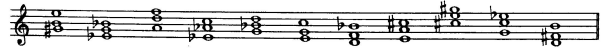 3) №349 – поём с дирижированием. Прорабатываем ритм, настраиваемся в тональности и поём этот номер с дирижированием несколько раз.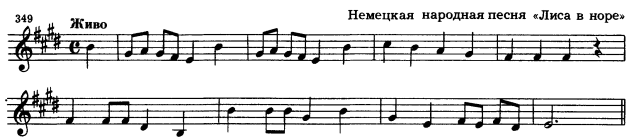 